Билет 15.Практическое задание. БССР в годы новой экономической политики.Используя представленные материалы, ответьте на вопросы:Как называлась денежная единица, которая была введена в годы НЭПа?Подтвердите цитатами из документа преимущества продналога над продразвёрсткой.Д.Ф. Прищепов считал необходимым придать сельскому хозяйству товарный характер. Какие факты в приведенных источниках подтверждают это суждение?Можно ли согласиться с позицией Д. Ф. Прищепова по вопросу развития сельского хозяйства, ориентированного на развитие кооперации? Свой ответ поясните.I. Из декрета «О замене продовольственной и сырьевой развёрстки натуральным налогом» от 21 марта 1921 г.1. Для обеспечения правильного и спокойного ведения хозяйства на основе более свободного распоряжения земледельца продуктами своего труда и своими хозяйственными средствами, для укрепления крестьянского хозяйства и поднятия его производительности… развёрстка как способ государственных заготовок продовольствия, сырья и фуража заменяется натуральным налогом.2. Этот налог должен быть меньше налагавшегося до сих пор путем развёрстки обложения… <…>8. Все запасы продовольствия… остающиеся у земледельцев после выполнения ими налога, находятся в полном их распоряжении и могут быть используемы ими для улучшения и укрепления своего хозяйства, для повышения личного потребления и для обмена на продукты фабрично-заводской и кустарной промышленности и сельскохозяйственного производства.II. Советский червонец. 1923 г.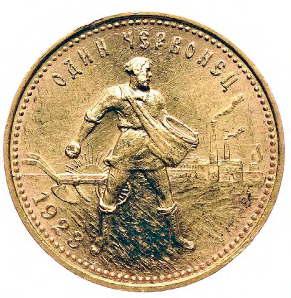 III. Народный комиссар земледелия БССР в 1924—1929 гг. уроженец Витебщины  Дмитрий Филимонович Прищепов придерживался принципа свободы выбора крестьянами форм землепользования. Он считал, что «…социалистические элементы, особенно в сельском хозяйстве, нельзя создать сразу, в один-два года. Это не кормовая репа, которую весной посадили, а осенью она выросла. …основная форма, которая будет объединять мелкие крестьянские хозяйства… это производственная кооперация». Он подчеркивал: «Запомните, товарищи, нет у нас плохой земли, есть плохие хозяева. И то, сколько зерна снимет мужик со своего поля, сколько и какого молока даст его корова, прежде всего зависит от него самого, наконец, от его отношения к труду». Ответы на задания и комментарии Задание подготовила учитель Апанасевич С.М. «Гимназия №1 г. Жодино» Минской области№ОтветыКомментарии1.ЧервонецЗадание проверяет умения:определять источник информации, где содержится искомая информация. В данном случае – это источник 2 (изображение советского червонца 1923г.);2) находить и извлекать информацию, при условии, что в формулировке задания нет прямых совпадений с искомыми сведениями. 2. Подтверждением правильности суждения являются следующие утверждения в документе «О замене продовольственной и сырьевой развёрстки натуральным налогом» от 21 марта 1921 г.: 1. Для обеспечения правильного и спокойного ведения хозяйства на основе более свободного распоряжения земледельца продуктами своего труда и своими хозяйственными средствами, для укрепления крестьянского хозяйства и поднятия его производительности… 2. Этот налог должен быть меньше налагавшегося до сих пор путем развёрстки обложения… <…>8. Все запасы продовольствия… остающиеся у земледельцев после выполнения ими налога, находятся в полном их распоряжении и могут быть используемы ими для улучшения и укрепления своего хозяйства, для повышения личного потребления и для обмена на продукты фабрично-заводской и кустарной промышленности и сельскохозяйственного производства.Задание проверяет умение интерпретировать информацию.Учащиеся должны установить связь между утверждениями, содержащимися в документе, и сущностными признаками понятий «продразвёрстка» и «продналог».3.1. Замена продразвёрстки на продналог.2. Введение червонца.3. Введение производственной кооперации.Задание проверяет умение формулировать выводы на основе обобщения информации из разных источников.4.Да, можно согласиться, т.к. кооперация как форма добровольного объединения людей для совместной организации труда, способствовала созданию товариществ по совместной обработке земли, торговых кооперативов. Свобода выбора форм землепользования привела к увеличению количества хуторов, создаваемых на крестьянских землях. Белорусское крестьянство смогло обеспечить население республики необходимыми сельскохозяйственными продуктами, т.к. крестьяне были  заинтересованы  в результатах своего труда.Задание проверяет умение прогнозировать события, течение процесса на основе информации источников